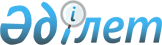 Іле аудандық мәслихатының 2019 жылғы 27 желтоқсандағы № 49-220 "Іле ауданының 2020-2022 жылдарға арналған бюджеті туралы" шешіміне өзгерістер енгізу туралыАлматы облысы Іле аудандық мәслихатының 2020 жылғы 4 қарашадағы № 65-260 шешімі. Алматы облысы Әділет департаментінде 2020 жылы 13 қарашада № 5746 болып тіркелді
      2008 жылғы 4 желтоқсандағы Қазақстан Республикасының Бюджет кодексінің 106-бабының 4-тармағына, "Қазақстан Республикасындағы жергілікті мемлекеттік басқару және өзін-өзі басқару туралы" 2001 жылғы 23 қаңтардағы Қазақстан Республикасы Заңының 6-бабының 1-тармағының 1) тармақшасына сәйкес, Іле аудандық мәслихаты ШЕШІМ ҚАБЫЛДАДЫ:
      1. Іле аудандық мәслихатының "Іле ауданының 2020-2022 жылдарға арналған бюджеті туралы" 2019 жылғы 27 желтоқсандағы № 49-220 (Нормативтік құқықтық актілерді мемлекеттік тіркеу тізілімінде № 5378 тіркелген, 2020 жылдың 17 қаңтарында Қазақстан Республикасы нормативтік құқықтық актілерінің эталондық бақылау банкінде жарияланған) шешіміне келесі өзгерістер енгізілсін:
      көрсетілген шешімнің 1-тармағы жаңа редакцияда баяндалсын:
       "1. 2020-2022 жылдарға арналған аудандық бюджеті тиісінше осы шешімнің 1, 2 және 3-қосымшаларына сәйкес, оның ішінде 2020 жылға келесі көлемдерде бекітілсін:
      1) кiрiстер 185 638 897 мың теңге, оның iшiнде:
      салықтық түсiмдер 159 550 871 мың теңге;
      салықтық емес түсiмдер 18 895 мың теңге;
      негiзгi капиталды сатудан түсетiн түсiмдер 241 815 мың теңге;
      трансферттер түсiмі 25 827 316 мың теңге, оның ішінде:
      төмен тұрған мемлекеттiк басқару органдарынан трансферттер 196 859 мың теңге, оның ішінде: 
      бюджеттік алып қоюлар 196 066 мың теңге;
      нысаналы пайдаланылмаған (толық пайдаланылмаған) трансферттерді қайтару 793 мың теңге;
      мемлекеттік басқарудың жоғары тұрған органдарынан түсетін трансферттер 25 630 457 мың теңге, оның ішінде: 
      ағымдағы нысаналы трансферттер 18 435 463 мың теңге;
      нысаналы даму трансферттері 7 194 994 мың теңге;
      2) шығындар 194 623 869 мың теңге; 
      3) таза бюджеттiк кредиттеу 140 395 мың теңге, оның ішінде:
      бюджеттік кредиттер 168 725 мың теңге; 
      бюджеттік кредиттерді өтеу 28 330 мың теңге;
      4) қаржы активтерiмен операциялар бойынша сальдо 0 теңге;
      5) бюджет тапшылығы (профициті) (-) 9 125 367 мың теңге;
      6) бюджет тапшылығын қаржыландыру (профицитiн пайдалану) 9 125 367 мың теңге.".
      2. Көрсетілген шешімнің 1-қосымшасы осы шешімнің қосымшасына сәйкес жаңа редакцияда баяндалсын. 
      3. Осы шешімнің орындалуын бақылау Іле аудандық мәслихатының "Бюджет, әлеуметтік-экономикалық даму, көлік, құрылыс, байланыс, өнеркәсіп, ауыл шаруашылығы, жер қатынастары және кәсіпкерлік мәселелері жөніндегі" тұрақты комиссиясына жүктелсін.
      4. Осы шешiм 2020 жылдың 1 қаңтарынан бастап қолданысқа енгiзiледі. 2020 жылға арналған аудандық бюджет
					© 2012. Қазақстан Республикасы Әділет министрлігінің «Қазақстан Республикасының Заңнама және құқықтық ақпарат институты» ШЖҚ РМК
				
      Іле аудандық мәслихатының сессия төрағасы

Ж. Бейсембаев

      Іле аудандық мәслихатының хатшысы

Р. Абилова
Іле аудандық мәслихаты 2020 жылғы 4 қарашасы № 65-260 шешіміне қосымшаІле аудандық мәслихатының 2019 жылғы 27 желтоқсандағы № 49-220 шешіміне 1-қосымша
Санаты
Санаты
Санаты
Санаты
Сомасы (мың теңге)
Сыныбы
Сыныбы
Сыныбы
Сомасы (мың теңге)
Ішкі сыныбы
Ішкі сыныбы
Ішкі сыныбы
Сомасы (мың теңге)
Атауы
Сомасы (мың теңге)
І. Кірістер
185 638 897
1
Салықтық түсімдер
159 550 871
01
Табыс салығы 
3 446 238
1
Корпоративтік табыс салығы
3 446 238
03
Әлеуметтiк салық 
4 580 000
1
Әлеуметтiк салық 
4 580 000
04
Меншiкке салынатын салықтар
3 103 786
1
Мүлiкке салынатын салықтар 
2 700 000
4
Көлiк құралдарына салынатын салық 
403 053
5
Бірыңғай жер салығы 
733
05
Тауарларға, жұмыстарға және қызметтерге салынатын iшкi салықтар 
148 370 647
2
Акциздер 
148 296 647
3
Табиғи және басқа да ресурстарды пайдаланғаны үшiн түсетiн түсiмдер
8 500
4
Кәсiпкерлiк және кәсiби қызметтi жүргiзгенi үшiн алынатын алымдар
64 500
5
Ойын бизнесіне салық 
1 000
08
Заңдық маңызы бар әрекеттерді жасағаны және (немесе) оған уәкілеттігі бар мемлекеттік органдар немесе лауазымды адамдар құжаттар бергені үшін алынатын міндетті төлемдер
50 200
1
Мемлекеттік баж
50 200
2
Салықтық емес түсiмдер
18 895
01
Мемлекеттік меншіктен түсетін кірістер
5 990
5
Мемлекет меншігіндегі мүлікті жалға беруден түсетін кірістер
5 990
04
Мемлекеттік бюджеттен қаржыландырылатын, сондай-ақ Қазақстан Республикасы Ұлттық Банкінің бюджетінен (шығыстар сметасынан) қамтылатын және қаржыландырылатын мемлекеттік мекемелер салатын айыппұлдар, өсімпұлдар, санкциялар, өндіріп алулар
1 225
1
Мұнай секторы ұйымдарынан түсетін түсімдерді қоспағанда, мемлекеттік бюджеттен қаржыландырылатын, сондай-ақ Қазақстан Республикасы Ұлттық Банкінің бюджетінен (шығыстар сметасынан) қамтылатын және қаржыландырылатын мемлекеттік мекемелер салатын айыппұлдар, өсімпұлдар, санкциялар, өндіріп алулар
1 225
06
Басқа да салықтық емес түсiмдер 
11 680
1
Басқа да салықтық емес түсiмдер 
11 680
3
Негізгі капиталды сатудан түсетін түсімдер
241 815 
01
Мемлекеттік мекемелерге бекітілген мемлекеттік мүлікті сату
76 815
2
Жергілікті бюджеттен қаржыландырылатын мемлекеттік мекемелерге бекітілген мүлікті сатудан түсетін түсімдер
31 044
3
Азаматтарға пәтерлер сатудан түсетін түсімдер
45 771
03
Жердi және материалдық емес активтердi сату
165 000
1
Жерді сату
165 000
4
Трансферттердің түсімдері
25 827 316
01
Төмен тұрған мемлекеттiк басқару органдарынан трансферттер 
196 859
3
Аудандық маңызы бар қалалардың, ауылдардың, кенттердің, аулдық округтардың бюджеттерінен трансферттер
196 859
02
Мемлекеттiк басқарудың жоғары тұрған органдарынан түсетiн трансферттер
25 630 457
2
Облыстық бюджеттен түсетiн трансферттер
25 630 457
Функционалдық топ
Функционалдық топ
Функционалдық топ
Функционалдық топ
Функционалдық топ
Сомасы (мың теңге)
Кіші функция
Кіші функция
Кіші функция
Кіші функция
Сомасы (мың теңге)
Бюджеттік бағдарламалардың әкімшісі
Бюджеттік бағдарламалардың әкімшісі
Бюджеттік бағдарламалардың әкімшісі
Бюджеттік бағдарламалардың әкімшісі
Сомасы (мың теңге)
Бағдарлама
Бағдарлама
Бағдарлама
Бағдарлама
Сомасы (мың теңге)
Атауы
Атауы
Атауы
Сомасы (мың теңге)
ІІ. Шығыстар
194 623 869
1
 Жалпы сипаттағы мемлекеттiк қызметтер 
850 378 
1
Мемлекеттiк басқарудың жалпы функцияларын орындайтын өкiлдi, атқарушы және басқа органдар
422 301
112
Аудан (облыстық маңызы бар қала) мәслихатының аппараты
35 618
001
Аудан (облыстық маңызы бар қала) мәслихатының қызметін қамтамасыз ету жөніндегі қызметтер
25 340
003
Мемлекеттік органның күрделі шығыстары
10 278
122
Аудан (облыстық маңызы бар қала) әкімінің аппараты
386 683
001
Аудан (облыстық маңызы бар қала) әкімінің қызметін қамтамасыз ету жөніндегі қызметтер
245 764
003
Мемлекеттік органның күрделі шығыстары
4 752
113
Төменгі тұрған бюджеттерге берілетін нысаналы ағымдағы трансферттер
136 167
2
Қаржылық қызмет
31 775
452
Ауданның (облыстық маңызы бар қаланың) қаржы бөлімі
31 775
001
 Ауданның (облыстық маңызы бар қаланың) бюджетін орындау және коммуналдық меншігін басқару саласындағы мемлекеттік саясатты іске асыру жөніндегі қызметтер 
22 296
003
Салық салу мақсатында мүлікті бағалауды жүргізу
5 962
010
Жекешелендіру, коммуналдық меншікті басқару, жекешелендіруден кейінгі қызмет және осыған байланысты дауларды реттеу
2 547
018
Мемлекеттік органның күрделі шығыстары
1 000
5
Жоспарлау және статистикалық қызмет
35 292
453
Ауданның (облыстық маңызы бар қаланың) экономика және бюджеттік жоспарлау бөлімі
35 292
001
Экономикалық саясатты, мемлекеттік жоспарлау жүйесін қалыптастыру және дамыту саласындағы мемлекеттік саясатты іске асыру жөніндегі қызметтер
33 671
004
Мемлекеттік органның күрделі шығыстары
1 621
9
Жалпы сипаттағы өзге де мемлекеттiк қызметтер
361 010
467
Ауданның (облыстық маңызы бар қаланың) құрылыс бөлімі
361 010
040
Мемлекеттік органдардың объектілерін дамыту
361 010
2
Қорғаныс
94 595
1
Әскери мұқтаждар
14 595
122
Аудан (облыстық маңызы бар қала) әкімінің аппараты
14 595
005
Жалпыға бірдей әскери міндетті атқару шеңберіндегі іс-шаралар
14 595
2
Төтенше жағдайлар жөнiндегi жұмыстарды ұйымдастыру
80 000
122
Аудан (облыстық маңызы бар қала) әкімінің аппараты
80 000
006
Аудан (облыстық маңызы бар қала) ауқымындағы төтенше жағдайлардың алдын алу және оларды жою
80 000
3
Қоғамдық тәртіп, қауіпсіздік, құқықтық, сот, қылмыстық-атқару қызметі
20 485
1
Құқық қорғау қызметi
7 407
467
Ауданның (облыстық маңызы бар қаланың) құрылыс бөлімі
7 407
066
Қоғамдық тәртіп пен қауіпсіздік объектілерін салу
7 407
9
Қоғамдық тәртіп және қауіпсіздік саласындағы басқа да қызметтер
13 078
485
Ауданның (облыстық маңызы бар қаланың) жолаушылар көлігі және автомобиль жолдары бөлімі
13 078
021
Елдi мекендерде жол қозғалысы қауiпсiздiгін қамтамасыз ету
13 078
4
Бiлiм беру
41 014 638
1
Мектепке дейiнгi тәрбие және оқыту
4 795 197
464
Ауданның (облыстық маңызы бар қаланың) білім бөлімі
4 795 197
040
Мектепке дейінгі білім беру ұйымдарында мемлекеттік білім беру тапсырысын іске асыруға
4 795 197
2
Бастауыш, негізгі орта және жалпы орта білім беру
33 593 354
464
Ауданның (облыстық маңызы бар қаланың) білім бөлімі
21 284 981
003
Жалпы білім беру
21 217 044
006
Балаларға қосымша білім беру
67 937
465
Ауданның (облыстық маңызы бар қаланың) дене шынықтыру және спорт бөлімі
217 181
017
Балалар мен жасөспірімдерге спорт бойынша қосымша білім беру
217 181
467
Ауданның (облыстық маңызы бар қаланың) құрылыс бөлімі
12 091 192
024
Бастауыш, негізгі орта және жалпы орта білім беру объектілерін салу және реконструкциялау
12 091 192
9
Бiлiм беру саласындағы өзге де қызметтер
2 626 087
464
Ауданның (облыстық маңызы бар қаланың) білім бөлімі
2 626 087
001
Жергілікті деңгейде білім беру саласындағы мемлекеттік саясатты іске асыру жөніндегі қызметтер
25 790
004
Ауданның (областык маңызы бар қаланың) мемлекеттік білім беру мекемелерінде білім беру жүйесін ақпараттандыру
26 450 
005
Ауданның (областык маңызы бар қаланың) мемлекеттік білім беру мекемелер үшін оқулықтар мен оқу-әдiстемелiк кешендерді сатып алу және жеткізу
441 306
012
Мемлекеттік органның күрделі шығыстары
300 
015
Жетім баланы (жетім балаларды) және ата-аналарының қамқорынсыз қалған баланы (балаларды) күтіп-ұстауға қамқоршыларға (қорғаншыларға) ай сайынға ақшалай қаражат төлемі
103 064
067
Ведомстволық бағыныстағы мемлекеттік мекемелерінің және ұйымдарының күрделі шығыстары
1 589 488
113
Төменгі тұрған бюджеттерге берілетін нысаналы ағымдағы трансферттер
439 689
6
Әлеуметтiк көмек және әлеуметтiк қамсыздандыру
3 405 891
1
Әлеуметтiк қамсыздандыру
2 135 671
451
Ауданның (облыстық маңызы бар қаланың) жұмыспен қамту және әлеуметтік бағдарламалар бөлімі
2 103 032
005
 Мемлекеттік атаулы әлеуметтік көмек 
2 103 032
464
Ауданның (облыстық маңызы бар қаланың) білім бөлімі
32 639
030
 Патронат тәрбиешілерге берілген баланы (балаларды) асырап бағу 
21 110
031
Жетім балаларды және ата-аналарының қамқорынсыз қалған, отбасылық үлгідегі балалар үйлері мен асыраушы отбасыларындағы балаларды мемлекеттік қолдау
11 529
2
Әлеуметтiк көмек
1 140 074
451
Ауданның (облыстық маңызы бар қаланың) жұмыспен қамту және әлеуметтік бағдарламалар бөлімі
1 140 074
002
Жұмыспен қамту бағдарламасы
483 643
004
Ауылдық жерлерде тұратын денсаулық сақтау, білім беру, әлеуметтік қамтамасыз ету, мәдениет, спорт және ветеринар мамандарына отын сатып алуға Қазақстан Республикасының заңнамасына сәйкес әлеуметтік көмек көрсету
74 224
006
Тұрғын үйге көмек көрсету
10 525
007
Жергілікті өкілетті органдардың шешімі бойынша мұқтаж азаматтардың жекелеген топтарына әлеуметтік көмек
90 447
010
Үйден тәрбиеленіп оқытылатын мүгедек балаларды материалдық қамтамасыз ету
10 031
014
Мұқтаж азаматтарға үйде әлеуметтiк көмек көрсету
144 169
017
Оңалтудың жеке бағдарламасына сәйкес мұқтаж мүгедектердi мiндеттi гигиеналық құралдармен қамтамасыз ету, қозғалуға қиындығы бар бірінші топтағы мүгедектерге жеке көмекшінің және есту бойынша мүгедектерге қолмен көрсететiн тіл маманының қызметтерін ұсыну
266 374
023
Жұмыспен қамту орталықтарының қызметін қамтамасыз ету
60 661
9
Әлеуметтiк көмек және әлеуметтiк қамтамасыз ету салаларындағы өзге де қызметтер
130 146
451
Ауданның (облыстық маңызы бар қаланың) жұмыспен қамту және әлеуметтік бағдарламалар бөлімі
76 646
001
 Жергілікті деңгейде халық үшін әлеуметтік бағдарламаларды жұмыспен қамтуды қамтамасыз етуді іске асыру саласындағы мемлекеттік саясатты іске асыру жөніндегі қызметтер 
50 230
011
Жәрдемақыларды және басқа да әлеуметтік төлемдерді есептеу, төлеу мен жеткізу бойынша қызметтерге ақы төлеу
10 243
021
Мемлекеттік органның күрделі шығыстары
10 856
050
Қазақстан Республикасында мүгедектердің құқықтарын қамтамасыз етуге және өмір сүру сапасын жақсарту
5 317
487
Ауданның (облыстық маңызы бар қаланың) тұрғын үй-коммуналдық шаруашылық және тұрғын үй инспекциясы бөлімі
53 500
094
Әлеуметтік көмек ретінде тұрғын үй сертификаттарын беру
53 000
097
Сенім білдірілген агенттің тұрғын үй сертификаттарын беру бойынша (бюджеттік кредит түріндегі әлеуметтік қолдау) қызметтеріне ақы төлеу
500
7
Тұрғын үй-коммуналдық шаруашылық
4 574 759
1
Тұрғын үй шаруашылығы
2 743 494
463
Ауданның (облыстық маңызы бар қаланың) жер қатынастары бөлімі
777 318
016
Мемлекет мұқтажы үшін жер учаскелерін алу
777 318
467
Ауданның (облыстық маңызы бар қаланың) құрылыс бөлімі
1 199 921
003
Коммуналдық тұрғын үй қорының тұрғын үйін жобалау және (немесе) салу, реконструкциялау
951 578
004
Инженерлік-коммуникациялық инфрақұрылымды жобалау, дамыту және (немесе) жайластыру
248 343
487
Ауданның (облыстық маңызы бар қаланың) тұрғын үй-коммуналдық шаруашылық және тұрғын үй инспекциясы бөлімі 
766 255
001
Тұрғын үй-коммуналдық шаруашылық және тұрғын үй қоры саласында жергілікті деңгейде мемлекеттік саясатты іске асыру бойынша қызметтер 
24 134
003
Мемлекеттік органның күрделі шығыстары
10 834
006
Азматтардың жекелген санаттарын тұрғын үймен қамтамасыз ету
69 300
032
Ведомстволық бағыныстағы мемлекеттік мекемелерінің және ұйымдарының күрделі шығыстары
150 000
070
Қазақстан Республикасында төтенше жағдай режимінде коммуналдық қызметтерге ақы төлеу бойынша халықтың төлемдерін өтеу
385 316
098
Коммуналдық тұрғын үй қорының тұрғын үйлерін сатып алу
500
113
Төменгі тұрған бюджеттерге берілетін нысаналы ағымдағы трансферттер
126 171
2
Коммуналдық шаруашылық 
666 638
487
Ауданның (облыстық маңызы бар қаланың) тұрғын үй-коммуналдық шаруашылық және тұрғын үй инспекциясы бөлімі
666 638
016
Сумен жабдықтау және су бұру жүйесінің жұмыс істеуі
283 995
027
Ауданның (облыстық маңызы бар қаланың) коммуналдық меншігіндегі газдандыру желілерін пайдалануды ұйымдастыру
5 000
058
Елді мекендердегі сумен жабдықтау және су бұру жүйелерін дамыту
377 643
3
Елді-мекендерді көркейту
1 164 627
487
Ауданның (облыстық маңызы бар қаланың) тұрғын үй-коммуналдық шаруашылық және тұрғын үй инспекциясы бөлімі
1 164 627
025
Елдi мекендердегі көшелердi жарықтандыру
343 910
030
Елді мекендерді абаттандыру және көгалдандыру
817 416
031
Жерлеу орындарын ұстау және туыстары жоқ адамдарды жерлеу
3 301
8
Мәдениет, спорт, туризм және ақпараттық кеңістiк
328 559
1
Мәдениет саласындағы қызмет
166 735
455
Ауданның (облыстық маңызы бар қаланың) мәдениет және тілдерді дамыту бөлімі
151 735
003
Мәдени-демалыс жұмысын қолдау
151 735
467
Ауданның (облыстық маңызы бар қаланың) құрылыс бөлімі
15 000
011
Мәдениет объектілерін дамыту
15 000
2
Спорт
19 254
465
Ауданның (облыстық маңызы бар қаланың) дене шынықтыру және спорт бөлімі
19 254
001
Жергілікті деңгейде дене шынықтыру және спорт саласындағы мемлекеттік саясатты іске асыру жөніндегі қызметтер
12 453
006
Аудандық (облыстық маңызы бар қалалық) деңгейде спорттық жарыстар өткiзу
751
007
Әртүрлi спорт түрлерi бойынша аудан (облыстық маңызы бар қала) құрама командаларының мүшелерiн дайындау және олардың облыстық спорт жарыстарына қатысуы
5 862
032
Ведомстволық бағыныстағы мемлекеттік мекемелерінің және ұйымдарының күрделі шығыстары
 188
3
Ақпараттық кеңiстiк
100 170
455
Ауданның (облыстық маңызы бар қаланың) мәдениет және тілдерді дамыту бөлімі
72 801
006
Аудандық (қалалық) кiтапханалардың жұмыс iстеуi
71 766
007
Мемлекеттiк тiлдi және Қазақстан халқының басқа да тiлдерін дамыту
1 035
456
Ауданның (облыстық маңызы бар қаланың) ішкі саясат бөлімі
27 369
002
Мемлекеттік ақпараттық саясат жүргізу жөніндегі қызметтер
27 369
9
Мәдениет, спорт, туризм және ақпараттық кеңiстiктi ұйымдастыру жөнiндегi өзге де қызметтер
42 400
455
Ауданның (облыстық маңызы бар қаланың) мәдениет және тілдерді дамыту бөлімі
19 810
001
Жергілікті деңгейде тілдерді және мәдениетті дамыту саласындағы мемлекеттік саясатты іске асыру жөніндегі қызметтер
10 575
032
Ведомстволық бағыныстағы мемлекеттік мекемелерінің және ұйымдарының күрделі шығыстары
9 235
456
Ауданның (облыстық маңызы бар қаланың) ішкі саясат бөлімі
22 590
001
Жергілікті деңгейде ақпарат, мемлекеттілікті нығайту және азаматтардың әлеуметтік сенімділігін қалыптастыру саласында мемлекеттік саясатты іске асыру жөніндегі қызметтер
21 782
006
Мемлекеттік органның күрделі шығыстары
808
9
Отын-энергетика кешенi және жер қойнауын пайдалану
26 775
1
Отын және энергетика
26 775
487
Ауданның (облыстық маңызы бар қаланың) тұрғын үй-коммуналдық шаруашылық және тұрғын үй инспекциясы бөлімі
26 775
009
Жылу-энергетикалық жүйені дамыту
26 775
10
Ауыл, су, орман, балық шаруашылығы, ерекше қорғалатын табиғи аумақтар, қоршаған ортаны және жануарлар дүниесін қорғау, жер қатынастары
142 078
1
Ауыл шаруашылығы
31 875
462
Ауданның (облыстық маңызы бар қаланың) ауыл шаруашылығы бөлімі
28 151
001
Жергілікте деңгейде ауыл шаруашылығы саласындағы мемлекеттік саясатты іске асыру жөніндегі қызметтер
28 151
006
Мемлекеттік органның күрделі шығыстары
168
473
Ауданның (облыстық маңызы бар қаланың) ветеринария бөлімі
3 556
001
Жергілікті деңгейде ветеринария саласындағы мемлекеттік саясатты іске асыру жөніндегі қызметтер
3 281
008
Алып қойылатын және жойылатын ауру жануарлардың, жануарлардан алынатын өнімдер мен шикізаттың құнын иелеріне өтеу
275
6
Жер қатынастары
72 303
463
Ауданның (облыстық маңызы бар қаланың) жер қатынастары бөлімі
72 303
001
Аудан (облыстық маңызы бар қала) аумағында жер қатынастарын реттеу саласындағы мемлекеттік саясатты іске асыру жөніндегі қызметтер
28 010
004
Жердi аймақтарға бөлу жөнiндегi жұмыстарды ұйымдастыру
40 978
007
Мемлекеттік органның күрделі шығыстары
3 315
9
Ауыл, су, орман, балық шаруашылығы, қоршаған ортаны қорғау және жер қатынастары саласындағы басқа да қызметтер
37 900
453
Ауданның (облыстық маңызы бар қаланың) экономика және бюджеттік жоспарлау бөлімі
37 900
099
Мамандарға әлеуметтік қолдау көрсету жөніндегі шараларды іске асыру
37 900
11
Өнеркәсіп, сәулет, қала құрылысы және құрылыс қызметі
44 821
2
Сәулет, қала құрылысы және құрылыс қызметі
44 821
467
Ауданның (облыстық маңызы бар қаланың) құрылыс бөлімі
26 062
001
Жергілікті деңгейде құрылыс саласындағы мемлекеттік саясатты іске асыру жөніндегі қызметтер
17 712
017
Мемлекеттік органның күрделі шығыстары
8 350
468
Ауданның (облыстық маңызы бар қаланың) сәулет және қала құрылысы бөлімі
18 759
001
Жергілікті деңгейде сәулет және қала құрылысы саласындағы мемлекеттік саясатты іске асыру жөніндегі қызметтер
17 664
004
Мемлекеттік органның күрделі шығыстары
1 095
12
Көлiк және коммуникация
1 586 536
1
Автомобиль көлiгi
1 564 837
485
Ауданның (облыстық маңызы бар қаланың) жолаушылар көлігі және автомобиль жолдары бөлімі
 1 564 837
022
Көлік инфрақұрылымын дамыту
21 980
023
Автомобиль жолдарының жұмыс істеуін қамтамасыз ету
344 912
045
Аудандық маңызы бар автомобиль жолдарын және елді-мекендердің көшелерін күрделі және орташа жөндеу
1 197 945
9
Көлiк және коммуникациялар саласындағы өзге де қызметтер 
21 699
485
Ауданның (облыстық маңызы бар қаланың) жолаушылар көлігі және автомобиль жолдары бөлімі
21 699
001
Жергілікті деңгейде жолаушылар көлігі және автомобиль жолдары саласындағы мемлекеттік саясатты іске асыру жөніндегі қызметтер
11 446
003
Мемлекеттік органның күрделі шығыстары
748
113
Жергілікті бюджеттерден берілетін ағымдағы нысаналы трансферттер
9 505
13
Басқалар
835 669
3
Кәсiпкерлiк қызметтi қолдау және бәсекелестікті қорғау
16 202
469
Ауданның (облыстық маңызы бар қаланың) кәсіпкерлік бөлімі
16 125
001
Жергілікті деңгейде кәсіпкерлікті дамыту саласындағы мемлекеттік саясатты іске асыру жөніндегі қызметтер
16 125
004
Мемлекеттік органның күрделі шығыстары
77
9
Басқалар
819 467
452
Ауданның (облыстық маңызы бар қаланың) қаржы бөлімі
333 525
012
 Ауданның (облыстық маңызы бар қаланың) жергілікті атқарушы органының резерві 
333 525
464
Ауданның (облыстық маңызы бар қаланың) білім бөлімі
485 942
077
"Ауыл-Ел бесігі" жобасы шеңберінде ауылдық елді мекендердегі әлеуметтік және инженерлік инфрақұрылым бойынша іс-шараларды іске асыру
485 942
14
Борышқа қызмет көрсету
13 249
1
Борышқа қызмет көрсету
13 249
452
Ауданның (облыстық маңызы бар қаланың) қаржы бөлімі
13 249
013
Жергілікті атқарушы органдардың облыстық бюджеттен қарыздар бойынша сыйақылар мен өзге де төлемдерді төлеу бойынша борышына қызмет көрсету
13 249
15
Трансферттер
141 686 849
1
Трансферттер
141 686 849
452
Ауданның (облыстық маңызы бар қаланың) қаржы бөлімі
141 686 849
006
Нысаналы пайдаланылмаған (толық пайдаланылмаған) трансферттерді қайтару
32 794
007
Бюджеттік алып коюлар
137 150 275
024
Заңнаманы өзгертуге байланысты жоғары тұрған бюджеттің шығындарын өтеуге
4 181 765
038
Субвенциялар
269 785
054
Қазақстан Республикасының Ұлттық қорынан берілетін нысаналы трансферт есебінен республикалық бюджеттен бөлінген пайдаланылмаған (түгел пайдаланылмаған) нысаналы трансферттердің сомасын қайтару
52 230
ІІІ. Таза бюджеттік кредиттеу
140 395
Бюджеттік кредиттер
168 725
6
Әлеуметтiк көмек және әлеуметтiк қамсыздандыру
20 000
9
Әлеуметтiк көмек және әлеуметтiк қамтамасыз ету салаларындағы өзге де қызметтер
20 000
487
Ауданның (облыстық маңызы бар қаланың) тұрғын үй-коммуналдық шаруашылық және тұрғын үй инспекциясы бөлімі 
20 000
095
Әлеуметтiк көмек және әлеуметтiк қамсыздандыру
20 000
10
Ауыл, су, орман, балық шаруашылығы, ерекше қорғалатын табиғи аумақтар, қоршаған ортаны және жануарлар дүниесін қорғау, жер қатынастары
147 312
9
Ауыл, су, орман, балық шаруашылығы, қоршаған ортаны қорғау және жер қатынастары саласындағы басқа да қызметтер
147 312
453
Ауданның (облыстық маңызы бар қаланың) экономика және бюджеттік жоспарлау бөлімі
147 312
006
Мамандарды әлеуметтік қолдау шараларын іске асыру үшін бюджеттік кредиттер
147 312
Санаты
Санаты
Санаты
Санаты
Сомасы (мың теңге)
Сыныбы
Сыныбы
Сыныбы
Сомасы (мың теңге)
Ішкі сыныбы
Ішкі сыныбы
Ішкі сыныбы
Сомасы (мың теңге)
Атауы
Атауы
Сомасы (мың теңге)
5
Бюджеттік кредиттерді өтеу
28 330
01
Бюджеттік кредиттерді өтеу
28 330
1
Мемлекеттік бюджеттен берілген бюджеттік кредиттерді өтеу
28 330
Функционалдық топ 
Функционалдық топ 
Функционалдық топ 
Функционалдық топ 
Функционалдық топ 
Сомасы (мың теңге) 
Кіші функция
Кіші функция
Кіші функция
Кіші функция
Сомасы (мың теңге) 
Бағдарлама әкімшісі
Бағдарлама әкімшісі
Бағдарлама әкімшісі
Сомасы (мың теңге) 
Бағдарлама
Бағдарлама
Сомасы (мың теңге) 
Атауы
Сомасы (мың теңге) 
IV. Қаржы активтерiмен жасалатын операциялар бойынша сальдо
0
Қаржылық активтерді сатып алу
0
Санаты
Санаты
Санаты
Санаты
Сомасы (мың теңге)
Сыныбы
Сыныбы
Сыныбы
Сомасы (мың теңге)
Ішкі сыныбы
Ішкі сыныбы
Ішкі сыныбы
Сомасы (мың теңге)
Атауы
Атауы
Сомасы (мың теңге)
6
Мемлекеттің қаржы активтерін сатудан түсетін түсімдер
0
01
Мемлекеттің қаржы активтерін сатудан түсетін түсімдер
0
1
Қаржы активтерін ел ішінде сатудан түсетін түсімдер
0
Санаты
Санаты
Санаты
Санаты
Сомасы (мың теңге)
Сыныбы
Сыныбы
Сыныбы
Сомасы (мың теңге)
Ішкі сыныбы
Ішкі сыныбы
Ішкі сыныбы
Сомасы (мың теңге)
Атауы
Атауы
Сомасы (мың теңге)
V. Бюджет тапшылығы (профициті) 
-9 125 367
VI. Бюджет тапшылығын қаржыландыру (профицитін пайдалану)
9 125 367
7
Қарыздар түсімдері
9 356 781
01
Мемлекеттік ішкі қарыздар 
9 356 781
2
Қарыз алу келісім-шарттары
9 356 781
8
Бюджет қаражатының пайдаланылатын қалдықтары
93 034
01
Бюджет қаражаты қалдықтары
93 034
1
Бюджет қаражатының бос қалдықтары
93 034
Функционалдық топ
Функционалдық топ
Функционалдық топ
Функционалдық топ
Функционалдық топ
Сомасы (мың теңге)
Кіші функция
Кіші функция
Кіші функция
Кіші функция
Сомасы (мың теңге)
Бюджеттік бағдарламалардың әкімшісі
Бюджеттік бағдарламалардың әкімшісі
Бюджеттік бағдарламалардың әкімшісі
Бюджеттік бағдарламалардың әкімшісі
Сомасы (мың теңге)
Бағдарлама
Бағдарлама
Бағдарлама
Бағдарлама
Сомасы (мың теңге)
Атауы
Атауы
Атауы
Сомасы (мың теңге)
16
Қарыздарды өтеу
324 448
1
Қарыздарды өтеу
324 448
452
Ауданның (облыстық маңызы бар қаланың) қаржы бөлімі
324 448
008
Жергілікті атқарушы органның жоғары тұрған бюджет алдындағы борышын өтеу
324 448